
Приложение N 4
к предложению о размере цен
(тарифов), долгосрочных
параметров регулированияРаздел 2. Основные показатели деятельности генерирующих объектовN п/пНаименование показателейНаименование показателейЕдиница измеренияФактические показатели за год, предшествующий базовому периодуПоказатели, утвержденные на базовый период*Предложения на расчетный период регулирования1.Установленная мощностьУстановленная мощностьМВт                25,0025,0025,00            2.Среднегодовое значение положительных разниц объемов располагаемой мощности и объемов потребления мощности на собственные и (или) хозяйственные нуждыСреднегодовое значение положительных разниц объемов располагаемой мощности и объемов потребления мощности на собственные и (или) хозяйственные нуждыМВт24,9824,9924,993.Производство электрической энергииПроизводство электрической энергиимлн. 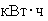 69 58570 40270 4004.Полезный отпуск электрической энергииПолезный отпуск электрической энергиимлн. 69 58570 40270 4005.Отпуск тепловой энергии с коллекторовОтпуск тепловой энергии с коллекторовтыс. Гкал---6.Отпуск тепловой энергии в сетьОтпуск тепловой энергии в сетьтыс. Гкал---7.Необходимая валовая выручка - всегоНеобходимая валовая выручка - всегомлн. рублей6036581 0677.1.относимая на электрическую энергиюотносимая на электрическую энергиюмлн. рублей6036581 0677.2.относимая на электрическую мощностьотносимая на электрическую мощностьмлн. рублей---7.3.относимая на тепловую энергию, отпускаемую с коллекторов источниковотносимая на тепловую энергию, отпускаемую с коллекторов источниковмлн. рублей---8.Топливо - всегоТопливо - всего---8.1.топливо на электрическую энергиютопливо на электрическую энергиюмлн. рублей---удельный расход условного топлива на электрическую энергиюудельный расход условного топлива на электрическую энергию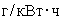 ---8.2.топливо на тепловую энергиютопливо на тепловую энергиюмлн. рублей---удельный расход условного топлива на тепловую энергию реквизиты решения по удельному расходу условного топлива на отпуск тепловой и электрической энергииудельный расход условного топлива на тепловую энергию реквизиты решения по удельному расходу условного топлива на отпуск тепловой и электрической энергиикг/Гкал---9.АмортизацияАмортизациямлн. рублей1367016810.Показатели численности персонала и фонда оплаты труда по регулируемым видам деятельностиПоказатели численности персонала и фонда оплаты труда по регулируемым видам деятельности---10.1.среднесписочная численность персоналасреднесписочная численность персоналачеловек26262710.2.среднемесячная заработная плата на одного работникасреднемесячная заработная плата на одного работникатыс. рублей на человека21,917,132,410.3.реквизиты отраслевого тарифного соглашения (дата утверждения, срок действия)реквизиты отраслевого тарифного соглашения (дата утверждения, срок действия)н/дн/дн/д11.Расходы на производство - всегоРасходы на производство - всегомлн. рублей60334067811.1.относимые на электрическую энергиюотносимые на электрическую энергиюмлн. рублей60334067811.2.относимые на электрическую мощностьотносимые на электрическую мощностьмлн. рублей---11.3.относимые на тепловую энергию, отпускаемую с коллекторов источниковотносимые на тепловую энергию, отпускаемую с коллекторов источниковмлн. рублей---12.Объем перекрестного субсидирования - всегоОбъем перекрестного субсидирования - всего---12.1.от производства тепловой энергииот производства тепловой энергиимлн. рублей---12.2.от производства электрической энергииот производства электрической энергиимлн. рублей---13.Необходимые расходы из прибыли - всегоНеобходимые расходы из прибыли - всего---13.1.относимые на электрическую энергиюотносимые на электрическую энергиюмлн. рублей0,30,30,613.2.относимые на электрическую мощностьотносимые на электрическую мощностьмлн. рублей--13.3.относимые на тепловую энергию, отпускаемую с коллекторов источниковотносимые на тепловую энергию, отпускаемую с коллекторов источниковмлн. рублей---14.Капитальные вложения из прибыли (с учетом налога на прибыль) - всегоКапитальные вложения из прибыли (с учетом налога на прибыль) - всего---14.1.относимые на электрическую энергиюотносимые на электрическую энергиюмлн. рублей---14.2.относимые на электрическую мощностьотносимые на электрическую мощностьмлн. рублей---14.3.относимые на тепловую энергию, отпускаемую с коллекторов источниковотносимые на тепловую энергию, отпускаемую с коллекторов источниковмлн. рублей---15.Чистая прибыль (убыток)Чистая прибыль (убыток)млн. рублей-2,0318,4389,616.Рентабельность продаж (величина прибыли от продажи в каждом рубле выручки)Рентабельность продаж (величина прибыли от продажи в каждом рубле выручки)процент-0,3%48,4%36,5%17.Реквизиты инвестиционной программы (кем утверждена, дата утверждения, номер приказа или решения, электронный адрес размещения)Реквизиты инвестиционной программы (кем утверждена, дата утверждения, номер приказа или решения, электронный адрес размещения)---Примечания:Примечания:1. Предложение о размере цен (тарифов) открытого акционерного общества "Российский концерн по производству электрической и тепловой энергии на атомных станциях" заполняется в целом по компании.2. При подготовке предложений о размере цен (тарифов) с целью поставки электрической энергии по регулируемым договорам разделы 9, 10, 12, 13, 14 не заполняются.1. Предложение о размере цен (тарифов) открытого акционерного общества "Российский концерн по производству электрической и тепловой энергии на атомных станциях" заполняется в целом по компании.2. При подготовке предложений о размере цен (тарифов) с целью поставки электрической энергии по регулируемым договорам разделы 9, 10, 12, 13, 14 не заполняются.1. Предложение о размере цен (тарифов) открытого акционерного общества "Российский концерн по производству электрической и тепловой энергии на атомных станциях" заполняется в целом по компании.2. При подготовке предложений о размере цен (тарифов) с целью поставки электрической энергии по регулируемым договорам разделы 9, 10, 12, 13, 14 не заполняются.1. Предложение о размере цен (тарифов) открытого акционерного общества "Российский концерн по производству электрической и тепловой энергии на атомных станциях" заполняется в целом по компании.2. При подготовке предложений о размере цен (тарифов) с целью поставки электрической энергии по регулируемым договорам разделы 9, 10, 12, 13, 14 не заполняются.1. Предложение о размере цен (тарифов) открытого акционерного общества "Российский концерн по производству электрической и тепловой энергии на атомных станциях" заполняется в целом по компании.2. При подготовке предложений о размере цен (тарифов) с целью поставки электрической энергии по регулируемым договорам разделы 9, 10, 12, 13, 14 не заполняются.